 Business Occupations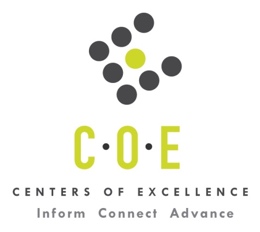 Labor Market Information ReportCity College of San FranciscoPrepared by the San Francisco Bay Center of Excellence for Labor Market ResearchMarch 2019RecommendationBased on all available data, there appears to be a significant undersupply of Business workers compared to the demand for this cluster of occupations in the Bay region and in the Mid-Peninsula sub-region (San Francisco and San Mateo Counties.) There is a projected annual gap of about 36,205 students in the Bay region and 8,729 students in the Mid-Peninsula Sub-Region.This report also provides student outcomes data on employment and earnings for programs on TOP 0501.00 - Business and Commerce, General in the state and region. It is recommended that these data be reviewed to better understand how outcomes for students taking courses on this TOP code compare to potentially similar programs at colleges in the state and region, as well as to outcomes across all CTE programs at City College of San Francisco (CCSF) and in the region. IntroductionThis report profiles Business Occupations in the 12 county Bay region and in the Mid-Peninsula sub-region for the review of an existing program at City College of San Francisco. Labor market information (LMI) is not available at the eight-digit SOC Code level for Stock Clerks, Sales Floor (Sales Support Specialists) (43-5081.01), therefore, the data shown in Tables 1 and 2 is for Stock Clerks and Order Fillers (at the six digit SOC level) and likely overstates demand for Stock Clerks, Sales Floor (Sales Support Specialists) (43-5081.01). Tables 3, 4, 6, 9, and 10 use job postings data from Burning Glass at the eight-digit SOC Code level for Stock Clerks, Sales Floor (Sales Support Specialists) (43-5081.01).Occupational DemandTable 1. Employment Outlook for Business Occupations in Bay RegionSource: EMSI 2019.1Bay Region includes Alameda, Contra Costa, Marin, Monterey, Napa, San Benito, San Francisco, San Mateo, Santa Clara, Santa Cruz, Solano and Sonoma CountiesTable 2. Employment Outlook for Business Occupations in Mid-Peninsula Sub-RegionSource: EMSI 2019.1Mid-Peninsula Sub-Region includes San Francisco and San Mateo CountiesJob Postings in Bay Region and Mid-Peninsula Sub-RegionTable 3. Number of Job Postings by Occupation for latest 12 months (March 2018 - Feb 2019)Source: Burning GlassTable 4. Top Job Titles for Business Occupations for latest 12 months (March 2018 - Feb 2019)Source: Burning GlassIndustry ConcentrationTable 5. Industries hiring Business Workers in Bay RegionSource: EMSI 2019.1Table 6. Top Employers Posting Business Occupations in Bay Region and Mid-Peninsula Sub-Region (March 2018 - Feb 2019)Source: Burning GlassEducational SupplyThere are 17 community colleges in the Bay Region issuing 369 awards on average annually (last 3 years) on TOP 0501.00 - Business and Commerce, General.  There are two colleges in the Mid-Peninsula Sub-Region issuing 69 awards on average annually (last 3 years) on this TOP code. Table 7. Awards on TOP 0501.00 - Business and Commerce, General in the Bay RegionSource: IPEDS, Data Mart and LaunchboardNOTE: Headcount of students who took one or more courses is for 2016-17. The annual average for awards is 2014-17 unless there are only awards in 2016-17. The annual average for other postsecondary is for 2013-16.Gap AnalysisBased on the data included in this report, there is a large labor market gap in the Bay region with 36,574 annual openings for the Business occupational cluster and 369 annual (3-year average) awards for an annual undersupply of 36,205 students. In the Mid-Peninsula Sub-Region, there is also a large gap with 8,798 annual openings and 69 annual (3-year average) awards for an annual undersupply of 8,729 students.Student OutcomesTable 8. Four Employment Outcomes Metrics for Students Who Took Courses on TOP 0501.00 - Business and Commerce, GeneralSource: Launchboard Pipeline (version available on 3/20/19)Skills and EducationTable 9. Top Skills for Business Occupations in Bay Region (March 2018 - Feb 2019)Source: Burning GlassTable 10. Education Requirements for Business Occupations in Bay Region Note: 54% of records have been excluded because they do not include a degree level. As a result, the chart below may not be representative of the full sample.Source: Burning GlassMethodologyOccupations for this report were identified by use of skills listed in O*Net descriptions and job descriptions in Burning Glass. Labor demand data is sourced from Economic Modeling Specialists International (EMSI) occupation data and Burning Glass job postings data. Educational supply and student outcomes data is retrieved from multiple sources, including CTE Launchboard and CCCCO Data Mart.SourcesO*Net OnlineLabor Insight/Jobs (Burning Glass) Economic Modeling Specialists International (EMSI)  CTE LaunchBoard www.calpassplus.org/Launchboard/ Statewide CTE Outcomes SurveyEmployment Development Department Unemployment Insurance DatasetLiving Insight Center for Community Economic DevelopmentChancellor’s Office MIS systemContactsFor more information, please contact:Doreen O’Donovan, Data Research Analyst, for Bay Area Community College Consortium (BACCC) and Centers of Excellence (CoE), doreen@baccc.net or (831) 479-6481John Carrese, Director, San Francisco Bay Center of Excellence for Labor Market Research, jcarrese@ccsf.edu or (415) 267-6544Customer Service Representatives (SOC 43-4051): Interact with customers to provide information in response to inquiries about products and services and to handle and resolve complaints.  Excludes individuals whose duties are primarily installation, sales, or repair.Entry-Level Educational Requirement: High school diploma or equivalentTraining Requirement: Short-term on-the-job trainingPercentage of Community College Award Holders or Some Postsecondary Coursework: 43%Secretaries and Administrative Assistants, Except Legal, Medical, and Executive (SOC 43-6014): Perform routine clerical and administrative functions such as drafting correspondence, scheduling appointments, organizing and maintaining paper and electronic files, or providing information to callers.  Excludes legal, medical, and executive secretaries (43-6011 through 43-6013).Entry-Level Educational Requirement: High school diploma or equivalentTraining Requirement: Short-term on-the-job trainingPercentage of Community College Award Holders or Some Postsecondary Coursework: 47%Retail Salespersons (SOC 41-2031): Sell merchandise, such as furniture, motor vehicles, appliances, or apparel to consumers.  Excludes "Cashiers" (41-2011).Retail Salespersons (SOC 41-2031): Sell merchandise, such as furniture, motor vehicles, appliances, or apparel to consumers.  Excludes "Cashiers" (41-2011).Entry-Level Educational Requirement: No formal educational credentialEntry-Level Educational Requirement: No formal educational credentialTraining Requirement: Short-term on-the-job trainingTraining Requirement: Short-term on-the-job trainingPercentage of Community College Award Holders or Some Postsecondary Coursework: 38%Percentage of Community College Award Holders or Some Postsecondary Coursework: 38%Stock Clerks and Order Fillers (SOC 43-5081): Receive, store, and issue sales floor merchandise, materials, equipment, and other items from stockroom, warehouse, or storage yard to fill shelves, racks, tables, or customers' orders.  May mark prices on merchandise and set up sales displays.  Excludes "Laborers and Freight, Stock, and Material Movers, Hand" (53-7062), and "Shipping, Receiving, and Traffic Clerks" (43-5071).Stock Clerks and Order Fillers (SOC 43-5081): Receive, store, and issue sales floor merchandise, materials, equipment, and other items from stockroom, warehouse, or storage yard to fill shelves, racks, tables, or customers' orders.  May mark prices on merchandise and set up sales displays.  Excludes "Laborers and Freight, Stock, and Material Movers, Hand" (53-7062), and "Shipping, Receiving, and Traffic Clerks" (43-5071).Entry-Level Educational Requirement: High school diploma or equivalentEntry-Level Educational Requirement: High school diploma or equivalentTraining Requirement: Short-term on-the-job trainingTraining Requirement: Short-term on-the-job trainingPercentage of Community College Award Holders or Some Postsecondary Coursework: 33%Percentage of Community College Award Holders or Some Postsecondary Coursework: 33%New Accounts Clerks (SOC 43-4141): Interview persons desiring to open accounts in financial institutions.  Explain account services available to prospective customers and assist them in preparing applications. New Accounts Clerks (SOC 43-4141): Interview persons desiring to open accounts in financial institutions.  Explain account services available to prospective customers and assist them in preparing applications. Entry-Level Educational Requirement: High school diploma or equivalentEntry-Level Educational Requirement: High school diploma or equivalentTraining Requirement: Moderate-term on-the-job trainingTraining Requirement: Moderate-term on-the-job trainingPercentage of Community College Award Holders or Some Postsecondary Coursework: 48%Percentage of Community College Award Holders or Some Postsecondary Coursework: 48%Occupation 2017 Jobs2022 Jobs5-Yr Change5-Yr % Change5-Yr Open-ingsAverage Annual Open-ings10% Hourly WageMedian Hourly WageCustomer Service Representatives50,32355,7565,433 11%38,5487,710$13.52 $20.65 Secretaries and Administrative Assistants, Except Legal, Medical, and Executive66,46867,327859 1%36,8027,360$14.41 $21.90 Retail Salespersons101,765103,1741,409 1%75,81315,163$10.60 $13.32 Stock Clerks and Order Fillers47,23848,3381,100 2%31,2856,257$10.63 $13.71 New Accounts Clerks850759(91) (11%)42284$15.63 $19.21 Total266,644275,3548,711 3%182,87036,574$12.12 $16.93 Occupation 2017 Jobs2022 Jobs5-Yr Change5-Yr % Change5-Yr Open-ingsAverage Annual Open-ings10% Hourly WageMedian Hourly WageCustomer Service Representatives14,76616,9672,201 15%12,0752,415$15.49 $23.19 Secretaries and Administrative Assistants, Except Legal, Medical, and Executive18,03818,576538 3%10,3332,067$15.83 $23.14 Retail Salespersons22,01121,079(932) (4%)15,5903,118$10.99 $14.20 Stock Clerks and Order Fillers9,0839,214131 1%5,9481,190$11.39 $15.52 New Accounts Clerks83831 1%469$16.34 $19.48 TOTAL63,98265,9201,938 3%43,9928,798$13.46 $18.99 OccupationBay RegionMid-Peninsula Retail Salespersons (41-2031.00)33,1818,873 Customer Service Representatives (43-4051.00)23,3946,920 Secretaries and Administrative Assistants, Except Legal, Medical, and Executive      (43-6014.00)22,7088,153 Stock Clerks, Sales Floor (43-5081.01)5,1701,325 Patient Representatives (43-4051.03)2,281709 Order Fillers, Wholesale and Retail Sales (43-5081.04)39096 New Accounts Clerk (43-4141.00)385 Marketing Clerks (43-5081.02)275Total 87,189  26,086 Common TitleBayMid-PeninsulaCommon TitleByMid-PeninsulaAdministrative Assistant12,8144,769Retail Associate632210Sales Associate10,2073,042Client Service Representative606167Customer Service Representative7,3451,946Service Cashier592143Retail Sales Associate3,062797Customer Service Agent586297Customer Service Associate1,848513Stocker550137Sales Consultant1,756415Sales, Retail Industry529127Customer Service Specialist1,418490Store Associate47878Stock Associate1,266374Secretary463108Beauty Advisor935242Service Representative44999Administrative Coordinator918315Administrative Specialist441100Patient Service Representative853221Logistics Team Member42964Front Desk Coordinator796401Store Team Member426115Office Coordinator760397Customer Service and Sales40991Customer Service664138Administrative Associate406128Industry – 6 Digit NAICS (No. American Industry Classification) CodesJobs in Industry (2017)Jobs in Industry (2022)% Change (2017-22)% in Industry (2017)Supermarkets and Other Grocery (except Convenience) Stores (445110)15,63515,6263%5.8%Family Clothing Stores (448140)13,16513,1926%4.9%Warehouse Clubs and Supercenters (452311)9,95610,15614%3.8%Department Stores (452210)10,39310,146 (26%)3.8%Home Centers (444110)6,8876,774 (3%)2.5%Colleges, Universities, and Professional Schools (611310)5,3875,4605%2.0%Electronics Stores (443142)5,5345,459 (14%)2.0%New Car Dealers (441110)5,3345,42613%2.0%Colleges, Universities, and Professional Schools (State Government) (902612)5,1085,2778%2.0%Shoe Stores (448210)5,1355,0295%1.9%Local Government, Excluding Education and Hospitals (903999)4,5204,489 (0%)1.7%Women's Clothing Stores (448120)4,1564,144 (11%)1.5%Temporary Help Services (561320)3,9353,9064%1.5%Electronic Shopping and Mail-Order Houses (454110)3,7683,89723%1.5%Internet Publishing and Broadcasting and Web Search Portals (519130)3,6233,84346%1.4%Sporting Goods Stores (451110)3,7573,82610%1.4%Corporate, Subsidiary, and Regional Managing Offices (551114)3,3313,55710%1.3%All Other General Merchandise Stores (452319)3,0563,14720%1.2%Elementary and Secondary Schools (Local Government) (903611)2,9232,882 (0%)1.1%Other Building Material Dealers (444190)2,7502,8257%1.1%Used Merchandise Stores (453310)2,7892,82314%1.1%All Other Home Furnishings Stores (442299)2,8102,8148%1.1%Cosmetics, Beauty Supplies, and Perfume Stores (446120)2,7512,78316%1.0%Religious Organizations (813110)2,7222,713 (3%)1.0%Other Clothing Stores (448190)2,6642,6514%1.0%EmployerBayEmployerBayEmployerMid-PeninsulaMacy's2,171Shipt314Macy's386Target1,365T Mobile Usa Incorporated308Gap Inc.384Whole Foods Market, Inc.960CVS Health304Nordstrom246Lowe's Companies, Inc805Crossmark288Whole Foods Market, Inc.213Nordstrom795Verizon Communications Inc283Target206Gap Inc.661Walgreens Boots Alliance Inc283Lowe's Companies, Inc164Best Buy574Apple Inc.240Best Buy117Sears550Marriott International Inc240Goodwill114State Farm Insurance471Bank of America232Marriott International Incorporated114Ulta Beauty Inc.442Public Storage Incorporated231Sutter Health11024 Hour Fitness437Bed Bath & Beyond213AT&T87AT&T436Office Depot208Bloomingdale's85Ashley Furniture405Sherwin Williams207State Farm Insurance Companies85Dick's Sporting Goods Inc405Staples20624 Hour Fitness80FedEx386Comcast190Sears78Petco381Goodwill190FedEx75Sprouts Farmers Markets331Chevron188Petco73Sutter Health318Sutter Health Sacramento Sierra Region183UC San Francisco Medical Center73CollegeSub-RegionHeadcountAssociatesCertificatesTotalBerkeley City College East Bay 504 5712Cabrillo College Santa Cruz - Monterey 997 36844Cañada College Mid Peninsula 609 Chabot College East Bay 550 1919City College of San Francisco Mid Peninsula 382 301141College of Alameda East Bay 510 College of Marin North Bay 202 101College of San Mateo Mid Peninsula 539 2828Diablo Valley College East Bay 850 392362Evergreen Valley College Silicon Valley 718 Gavilan College Santa Cruz - Monterey 426 23528Hartnell College Santa Cruz - Monterey 553 Laney College East Bay 743 Las Positas College East Bay 1,171 1212Los Medanos College East Bay 754 1212Merritt College East Bay 512 55Mission College Silicon Valley 686 77Monterey Peninsula College Santa Cruz - Monterey 46 516Napa Valley College North Bay 472 55Ohlone College East Bay n/a 8484San Jose City College Silicon Valley 608 11Santa Rosa Junior College North Bay 2,404 Skyline College Mid Peninsula 1,008 Solano College North Bay 906 West Valley CollegeSilicon Valley 659 44Total Bay RegionTotal Bay Region 16,809  279  90  369 Total Mid-Peninsula Sub-RegionTotal Mid-Peninsula Sub-Region 2,538  58  11  69 2015-16Bay 
(All CTE Programs)City College of San Francisco (All CTE Programs)State (0501.00)Bay (0501.00)Mid-Peninsula (0501.00)City College of San Francisco (0501.00)% Employed Four Quarters After Exit74%72%64%70%80%n/aMedian Quarterly Earnings Two Quarters After Exit$10,550$10,170$7,885$9,047$9,841n/aMedian % Change in Earnings46%31%49%52%186%n/a% of Students Earning a Living Wage63%65%63%58%50%n/aSkillPostingsSkillPostingsSkillPostingsCustomer Service43,245Basic Mathematics4,280Staff Management2,419Sales31,919Customer Checkout3,911Project Management2,350Retail Industry Knowledge18,397Customer Billing3,903Inventory Management2,328Administrative Support18,215Spreadsheets3,758Inventory Control2,290Scheduling15,831Travel Arrangements3,728Record Keeping2,281Customer Contact12,576Cash Handling3,698Store Operations2,273Retail Sales10,988Budgeting3,559Prospective Clients2,253Merchandising8,511Administrative Functions3,441Onboarding2,222Sales Goals8,483Description and Demonstration of Products3,436Copying2,210Product Knowledge7,569Expense Reports3,396Client Base Retention1,953Data Entry6,921Store Management3,220Accounting1,891Product Sales6,844Mailing2,848Point of Sale System1,860Appointment Setting5,598Repair2,807Salesforce1,813Cleaning5,367Calculator2,778Office Management1,806Lifting Ability4,649General Office Duties2,622Refunds Exchanges and Adjustments1,790Education (minimum advertised)Latest 12 Mos. PostingsHigh school or vocational training27,397 (69%)Associate Degree2,776 (7%)Bachelor’s Degree or Higher9,547 (24%)